НЕ ВЧІТЬ ДИТИНУ МАЛЮВАТИ! 10 АРГУМЕНТІВ ВІД АРТ-ТЕРАПЕВТА, ЧОМУ ДИТИНУ ДО 8 РОКІВ НЕ ВАРТО ВЧИТИ МАЛЮВАТИ14.04.2016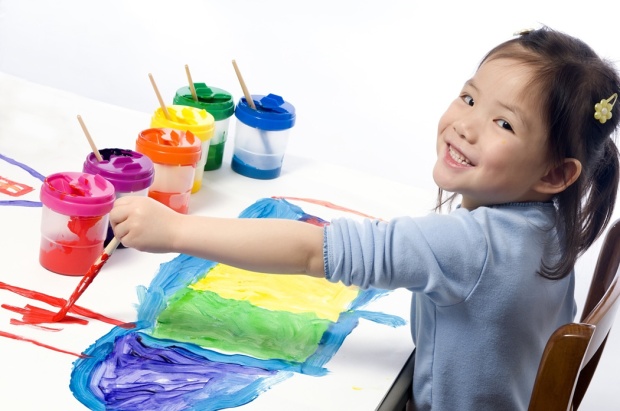 Цікава стаття арт-терапевта Вікторії Назаревич про те, яке значення має дитячий малюнок для гармонійного розвитку особистості.“У становленні людини важливою частиною процесів розвитку особистості є розуміння образів, символів і форм, які створюються нашою психікою для гармонізації. Те, що дитину починають вчити малювати, – це найбільша помилка. Ми закриваємо дитині шлях до самопізнання і саморозуміння. Адже через свій малюнок набагато легше зрозуміти і пізнати себе, що апріорі стає неможливим, коли з самого дитинства нас вчать придивлятися до інших.Звичайно, багато хто скаже, як же дитина повинна бачити речі правильної форми і в правильних кольорах. Поняття “правильно” саме по собі абстрактне. Адже небо не завжди блакитне, а сонце далеко не жовте. Якщо уважно придивитися, то ви і самі побачите в небі понад 30 відтінків різних кольорів. Але ваша дитина може цього не побачити, якщо з самого дитинства не давати їй вибору побачити самій те, що хоче побачити вона сама. Отже, я як психолог майже з 16-річним стажем роботи, можу сміливо стверджувати: “вчити малювати не можна !!!” А якщо вчити професійно, то в художніх школах і після 8 років.Наведу ряд аргументів, чому вчити малювати дитини до 8 років шкідливо:Колір і форма, лінії на аркуші паперу є способом самовираження дитини, і як тільки матуся починає коментувати, що сонечко має бути круглим, дивлячись на квадратне сонечко дитини, вона тут же знайде інший спосіб самовираження, і це будуть капризи, крики і т.д .У період дошкільного віку, коли у дитини проходить дуже тонкий і важливий етап дорослішання – соціалізація, малюнок дасть вам зрозуміти можливі труднощі і переживання з цього приводу. Але тільки якщо ви не забороняли малювати дитині те, що вона хоче. Наприклад: одна мама, у якої дитина дуже агресивна до інших, пишається тим, що завжди забороняла малювати війну і бійки. Так ось дитина і принесла все, що мога залишити на аркуші паперу, в реальні соціальні відносини зі світом.Дитина має право на свій сюрреалізм, тому виправляти малюнки дитини, пробувати робити їх більш красивими або правильними категорично не можна. Якщо дитина звикне до такої позиції, то помилки в дорослому житті теж будете виправляти ви.Кожен випадковий малюнок дитини – це позбавлення від негативних станів, емоцій, які вона не змогла висловити, енергії, яку нікуди скинути. Тому, коли батьки починають допомагати з сюжетами, то несвідомо блокують психологічний канал, за допомогою якого дитина може стабілізувати свій психоемоційний стан. Можна допомогти дитині з вибором сюжету тоді, коли вона дуже цього просить, і то тільки чарівної фразою – «Малюй, що хочеться малювати».Наступне важливе запитання, яке задають батьки: чим малювати дитині? Адже прекрасно мати 64 красивих фломастера, які дають дуже чітку і тонку і рівну лінію. Але якщо розглядати малювання як форму самодопомоги, то тільки малювання рідкою фарбою, яка легко змішується і дає можливість експериментувати з формою і різним кольором, та ще воскові олівці, дають ефект справжнього терапевтичного простору в малюнку.Ніколи не критикуйте і не порівнюйте малюнки дитини з іншими. Через прийняття продукту творчої діяльності вашого малюка ви приймаєте процес його становлення як особистості. Адже логіка дитини така: якщо малюнок поганий, значить і я для мами погана. Тому не бійтеся перехвалити дитину, адже кожен малюнок – це частинка прояву душі вашого маленького дива, його індивідуальності й неповторності.Важливо зауважити, що процес малювання для дітей – це спосіб самопізнання, і дуже важливо не втрачати такий важливий психологічний і педагогічний інструмент, як малюнок. Прості запитання до дитини: “Хто намальований на малюнку? Який він? Що він робить? В якому він настрої?” – Дають можливість батькам заглянути в душу дитини і побачити можливі проблеми.Світ фантазій і казок, який відбивається на малюнку, розкриває для дитини нові горизонти власної уяви, і це дуже значуща сфера життєдіяльності дитини. Якщо батьки постійно повертають дитину в сувору реальність, це значно зменшує здатність фантазувати у дітей, збіднюється інтелектуальний розвиток особистості, знижуються можливості креативного, образного мислення. Але ж самі подумайте: перед тим, як чомусь з’явитися в реальності, це щось з’являється у когось в фантазії. Не вбивайте в своїй дитині творця!Важливо сказати те, що сама дитина починає пишатися собою, коли бачить продукти своєї творчості в малюнках, що є найкращим засобом для психологічної профілактики невротичних розладів особистості, тривог, страхів і низької самооцінки. Я як ви будете пишатися ви своєю дитиною, ні в казці сказати, ні пером описати.Малюнок є найпершою формою самовираження людства і найдавнішим засобом соціалізації. Наскальні малюнки передають нам весь шлях розвитку суспільства і цивілізації, так дайте ж своїй дитині пройти свій шлях розвитку в малюнках.Автор Вікторія Назаревич Інтернет ресурс https://dytpsyholog.com/2016/04/14